УЧЕБНЫЙ ПЛАНМУНИЦИПАЛЬНОГО БЮДЖЕТНОГО ОБЩЕОБРАЗОВАТЕЛЬНОГО УЧРЕЖДЕНИЯ «СРЕДНЯЯ ОБЩЕОБРАЗОВАТЕЛЬНАЯ ШКОЛА с. ЛОЗНОЕ ЧЕРНЯНСКОГО РАЙОНА БЕЛГОРОДСКОЙ ОБЛАСТИ»  НА 2016-2017 УЧЕБНЫЙ ГОД(уровень основного общего образования, ФГОС ООО, 5-6 класс)Пояснительная записка к учебному плану основного общего образованиямуниципального бюджетного общеобразовательногоучреждения «Средняя общеобразовательная школа с. Лозное Чернянского районаБелгородской области» на 2016-2017 учебный год (5 -6 класс)Учебный план основного общего образования муниципального бюджетного общеобразовательного учреждения «Средняя общеобразовательная школа с. ЛозноеЧернянского района Белгородской области» разработан в соответствии со  следующими нормативными документамиФедеральный уровень: Конституция Российской Федерации.Федеральный закон  «Об образовании в Российской  Федерации» от 29 декабря  2012 года № 273-ФЗ;Санитарно-эпидемиологические правила и нормативы СанПиН 2.4.2.2821-10 «Санитарно-эпидемиологические требования к условиям и организации обучения в общеобразовательных учреждениях», зарегистрированные в Минюсте России 03 марта 2011 года, регистрационный номер 19993;Постановление Главного государственного санитарного врача Российской Федерации от 24.12. 2015  №81 «О внесении изменений № 3 в СанПиН 2.4.2.2821-10 «Санитарно-эпидемиологические требования к условиям и организации обучения, содержания в общеобразовательных организациях»Приказ Минобрнауки России от 17 декабря 2010 г. № 1897 «Об утверждении федерального государственного образовательного стандарта основного общего образования», зарегистрирован в Министерстве юстиции РФ 01 февраля 2011 года N 19644 «Об утверждении и введении в действие федерального государственного образовательного стандарта основного общего  образования».Приказ Минобрнауки России от 31.12.2015 № 1577"О внесении изменений в федеральный государственный образовательный стандарт основного общего образования, утвержденный приказом Министерства образования и науки Российской Федерации от 17 декабря 2010 г. № 1897" (Зарегистрировано в Минюсте России 02.02.2016 № 40937)Приказ Министерства образования и науки РФ от 30 августа 2013 г №1015 «Об утверждении Порядка организации и осуществления образовательной деятельности по основным общеобразовательным программам – образовательным программам начального общего, основного общего и среднего общего образования»Приказ Министерства образования и науки РФ от 13 декабря 2013 г №1342  «О внесении изменений в Порядок организации и осуществления образовательной деятельности по основным общеобразовательным программам – образовательным программам начального общего, основного общего и среднего общего образования, утвержденный приказом Министерства образования и науки РФ от 30 августа 2013 г №1015»Приказ Минобрнауки России от 17 июля 2015 г. № 734 «О внесении изменений в Порядок организации и осуществления образовательной деятельности по основным общеобразовательным программам - образовательным программам начального общего, основного общего и среднего общего образования, утвержденный приказом Министерства образования и науки Российской Федерации от 30 августа 2013 г. № 1015» Приказ Министерства образования и науки Российской Федерации от 13 марта 2014 года № 253 "Об утверждении федерального перечня учебников, рекомендуемых к использованию при реализации имеющих государственную аккредитацию образовательных программ начального общего, основного общего, среднего общего образования".Приказ Минобрнауки России № 1644 от 29 декабря 2014 года «О внесении изменений в приказ Министерства образования и науки Российской Федерации от 17 декабря 2010 г. № 1897 «Об утверждении федерального государственного образовательного стандарта основного общего образования»»  (зарегистрировано в Минюсте РФ 6 февраля 2015 г. Регистрационный № 35915) Письмо Министерства образования и науки РФ от 19 апреля 2011 года №03-255 «О введении ФГОС ООО»Школьный уровень: Устав муниципального бюджетного общеобразовательного учреждения «Средняя общеобразовательная школа с. ЛозноеЧернянского района Белгородской области» (новая редакция), утвержденный Постановлением главы администрации Чернянского района от 23.12.2015 гОбразовательная программа среднего общего образования муниципального бюджетного  общеобразовательного учреждения «Средняя общеобразовательная школа с. ЛозноеЧернянского района Белгородской области» (приказ № 40  от 26.04.2016 г)Локальные акты учреждения: «Положение о порядке разработки и согласования учебного плана муниципального бюджетного  общеобразовательного учреждения «Средняя общеобразовательная школа  с. Лозное Чернянского района Белгородской области», «Положение о механизме распределения часов части учебного плана, формируемой участниками образовательного процесса, часов компонента образовательного учреждения муниципального бюджетного  общеобразовательного учреждения «Средняя общеобразовательная школа  с. Лозное Чернянского района Белгородской области», «Положение о формах, периодичности и порядке текущего контроля успеваемости и промежуточной аттестации учащихся муниципального бюджетного  общеобразовательного учреждения «Средняя общеобразовательная школа  с. ЛозноеЧернянского района Белгородской области».Приказ МБОУ «СОШ с. Лозное», от 29 апреля 2016 года № 42 "Об утверждении  списка учебников на 2016-2017 учебный год".В 5 классе все часы учебной нагрузки  и учебные предметы отражают требования основной образовательной программы, реализующей ФГОС ООО. Введена пятидневная рабочая неделя (протокол управляющего совета от 3.04.2015г  №  3).В соответствии с ФГОС ООО в учебный план 5 класса входят следующие обязательные предметные области и учебные предметы:русский язык и литература(русский язык, литература);иностранные языки(иностранный язык (английский));общественно-научные предметы (история России, всеобщая история, обществознание, география);математика и информатика (математика);естественно-научные предметы (биология);основы духовно-нравственной культуры народов России;искусство (изобразительное искусство, музыка);технология (технология);физическая культура и основы безопасности жизнедеятельности (физическая культура).Определено следующее количество учебных часов на изучение учебных предметов на уровне основного общего образования в 5 классе:Учебный предмет «Русский язык»- 5 часов в неделю.Учебный предмет «Литература»- 3 часа в неделю.Учебный предмет «Английский язык»- 3 часа.  Данный объем учебного времени достаточен для освоения иностранного языка на базовом уровне.Учебный предмет «Математика» - 5 часов в неделю.Учебный предмет «Технология»- 2 часа в неделю.На изучение учебного предмета«Музыка»  и учебного предмета «Изобразительное искусство» отводится  по 1 часу в неделю.Учебный предмет всеобщая история  изучается в объеме 2 часов в неделю.Учебный предмет «География»,  учебный предмет «Биология» изучаются в  объеме 1 часа в неделю.С целью реализации программы учебного курса «Физическая культура» в полном объеме, количество учебных часов на данный курс увеличено до 3-х часов в неделю за счет часов части, формируемой участниками образовательных отношений.В  5 классе вводится предметная область «Основы духовно-нравственной культуры народов России»,представленная курсом «Основы духовно-нравственной культуры народов России» (1 час в неделю). Курс «Основы духовно-нравственной культуры народов России» для обучающихся  5 класса   вводится за счет часов части, формируемой участниками образовательных отношений.Учебный курс изучается с согласия обучающихся и  по выбору родителей (законных представителей)  на основании письменного заявления (протокол общешкольного родительского собрания от  26 апреля  2016 года № 5 . В 6 классе все часы учебной нагрузки  и учебные предметы отражают требования основной образовательной программы, реализующей ФГОС ООО. Введена пятидневная рабочая неделя (протокол управляющего совета от 26.04.2016г  № 3). В соответствии с ФГОС ООО  в учебный план 6 класса входят следующие обязательные предметные области и учебные предметы:русский язык и литература(русский язык, литература);иностранные языки (иностранный язык (английский));общественно-научные предметы (история России, всеобщая история, обществознание, география);математика и информатика (математика);естественно-научные предметы (биология);основы духовно-нравственной культуры народов России;искусство (изобразительное искусство, музыка);технология (технология);физическая культура и основы безопасности жизнедеятельности (физическая культура).Определено следующее количество учебных часов на изучение учебных предметов на уровне основного общего образования в 6классе:Учебный предмет «Русский язык» - 6 часов в неделю.Учебный предмет «Литература» - 3 часа в неделю.Учебный предмет «Английский язык» - 3 часа.  Данный объем учебного времени достаточен для освоения иностранного языка на базовом уровне.Учебный предмет «Математика»  - 5 часов в неделю.Учебный предмет «Технология» - 2 часа в неделю.На изучение учебного предмета «Музыка»  и  учебного предмета «Изобразительное искусство» отводится  по 1 часу в неделю.Учебные предметы история России и всеобщая история  изучаются в общем объеме 2 часов в неделю(соответственно 1,2 ч и 0,8 ч).Учебный предмет «Обществознание» изучается в объеме 1 час в неделю. Учебный предмет «География»,  учебный предмет «Биология» изучаются в  объеме 1 часа в неделю.С целью реализации программы учебного курса «Физическая культура» в полном объеме, количество учебных часов на данный курс увеличено до 3-х часов в неделю за счет часов части, формируемой участниками образовательных отношений.Использование часов учебного плана, формируемого участниками образовательных отношений.В распределении часов части учебного плана, формируемой участниками образовательных отношений, участвуют: обучающиеся,  педагогические работники, родители (законные представители) обучающихся. Права и обязанности участников образовательных отношений определяются законодательством Российской Федерации, Уставом муниципального бюджетного  общеобразовательного учреждения «Средняя общеобразовательная школа  с. ЛозноеЧернянского района Белгородской области».Механизм распределения часов части учебного плана, формируемой участниками образовательных отношений, является интегрирующим фактором эффективности условий реализации учебного плана и направлен на реализацию индивидуальных потребностей обучающихся школы путем предоставления выбора широкого спектра занятий, направленных на развитие детей.Распределение часов части учебного плана, формируемой участниками образовательных отношений, осуществляется в соответствии с  Положением о формировании части учебного плана, формируемой участниками образовательных отношений. Часть, формируемая участниками образовательных отношений, использована для увеличения часов  по предметам  обязательной части учебного плана:УЧЕБНЫЙ  ПЛАН (НЕДЕЛЬНЫЙ)   МБОУ «СОШ с. Лозное Чернянского района Белгородской области» уровень основного общего образования, ФГОС,  на 2016-2017 учебный год5 класс6 классПромежуточная аттестацияПредметы, формы проведения промежуточной годовой аттестацииПрограммно-методическое обеспечение учебного плана5 класс6 классСогласован с  Управляющим советомпротокол № 4   от  22  июня 2016гПринят на заседании педагогического совета   протокол №  10   от   22   июня 2016гВведен в действие приказом от  22   июня   2016 г  №79 Директор МБОУ «СОШ с. Лозное»                                                      В.В. Щепилов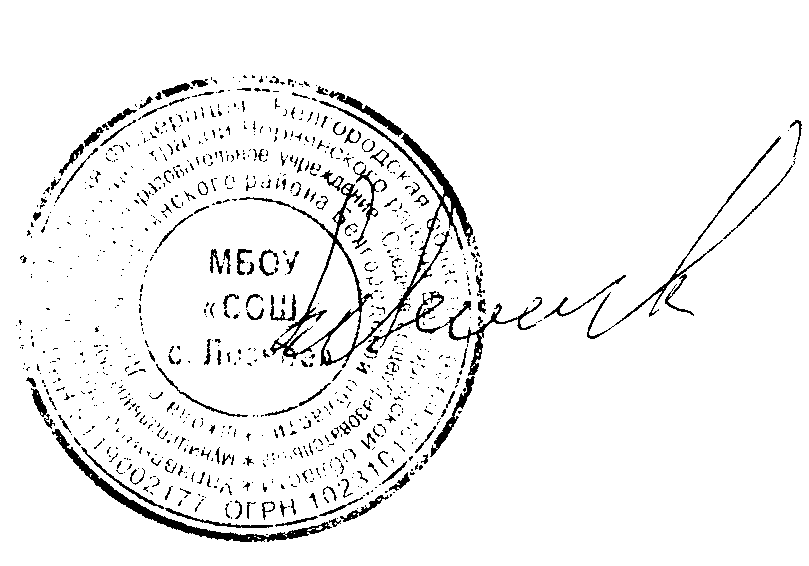  «_22_»__июня__2016г           № п/пНаименование мероприятий СрокипроведенияОтветственныйРассмотрение вопроса о разработке учебного плана: начального общего образования на педагогическом советеПротокол заседания педагогического совета №  3   от   29.12.2015ЗаместительдиректораИздание приказа «О формировании учебного плана МБОУ «СОШ с. Лозное Чернянского района Белгородской области» на 2016-2017 учебный год»Приказ от 12.01.2016 г  №5Директор школыЗаседание методического совета «О рассмотрении части учебного плана, формируемой участниками образовательных отношений»Протокол заседания методического совета № 2 от 24.03.2016Председатель методического советаАнкетирование родителей (законных представителей) с целью изучения образовательных потребностей обучающихся.30.03.2016 -31.03.2016КлассныеруководителиОбщешкольное собрание родителей (законных представителей) обучающихся с повесткой дня «Формирование части учебного плана, формируемой участниками образовательных отношений»Протокол общешкольного родительского собрания № 5 от 26.04.2016 гКлассныеруководителиФормирование проекта учебного плана на будущий год Апрель-май-июньПриказ, от 29 апреля 2016 года № 42 "Об утверждении  списка учебников на 2016-2017 учебный год".ЗаместительдиректораРассмотрение вопроса на заседании педагогического и управляющегосоветов МБОУ «СОШ с. Лозное»Протокол заседания педагогического совета № 10    от   22   июня 2016 г, протокол заседания управляющего совета  №  4  от  22  июня 2016 гДиректор школыИздание приказа «Об утверждении учебного плана МБОУ «СОШ с. Лозное Чернянского района Белгородской области»  на 2016-2017 учебный год»Приказом от 22   июня   2016 г  № 79 Директор школыКлассПредметДобавлено часовОбоснование5Обществознание1Для введения нового учебного курса с целью реализации программы предмета «Обществознанию» в полном объеме5-6Физическая культура1Для увеличения количества часов обязательной части учебного плана5«Основы духовно-нравственной культуры народов России»1Модуль «Основы светской этики» в рамках предметной области «Основы духовно-нравственной культуры народов России» предполагает изучение духовно-нравственной культуры и призван ознакомить учеников с основными нормами нравственности, дать первичные представления о морали. Поставлена задача нравственного развития школьников, воспитания культуры поведения с опорой на представления о положительных поступках людей. В процессе учебной деятельности предстоит дать детям новые нравственные ориентиры и упорядочить уже имеющиеся у них. 6ОБЖ1Актуальность проблемы безопасной жизнедеятельности человека с каждым годом становится все более очевидной.Целью курса ОБЖ является формирование у обучающихся сознательного и ответственного отношения к личной безопасности и безопасности окружающих, приобретении или способности сохранять жизнь и здоровье в неблагоприятных, угрожающих жизни условиях, оказание помощи пострадавшим.Предметные областиПредметные областиУчебныепредметыКоличество часов в неделюОбязательная частьОбязательная частьОбязательная частьРусский язык и литератураРусский язык и литератураРусский язык5Русский язык и литератураРусский язык и литератураЛитература3Иностранные языкиИностранные языкиИностранный язык (английский)3Математика и информатикаМатематика и информатикаМатематика5Общественно-научные предметыОбщественно-научные предметыВсеобщая история2Общественно-научные предметыОбщественно-научные предметыГеография1Естественнонаучные предметыЕстественнонаучные предметыБиология1ИскусствоИскусствоМузыка1ИскусствоИскусствоИзобразительное искусство1ТехнологияТехнологияТехнология2Физическая культура и Основы безопасности жизнедеятельностиФизическая культура и Основы безопасности жизнедеятельностиФизическая культура2ИтогоИтогоИтого26Часть, формируемая участниками образовательных отношенийЧасть, формируемая участниками образовательных отношенийЧасть, формируемая участниками образовательных отношенийОбщественно-научные предметыОбществознаниеОбществознание1Физическая культура и Основы безопасности жизнедеятельностиФизическая культураФизическая культура1Основы духовно-нравственной культуры народов РоссииОсновы духовно-нравственной культуры народов РоссииОсновы духовно-нравственной культуры народов России1ИтогоИтогоИтого3Максимально допустимая недельная нагрузка ( пятидневная рабочая неделя)п.19 Постановление Главного государственного санитарного врача Российской Федерации от 24.12. 2015  №81 «О внесении изменений № 3 в СанПиН 2.4.2.2821-10 «Санитарно-эпидемиологические требования к условиям и организации обучения, содержания в общеобразовательных организациях»Максимально допустимая недельная нагрузка ( пятидневная рабочая неделя)п.19 Постановление Главного государственного санитарного врача Российской Федерации от 24.12. 2015  №81 «О внесении изменений № 3 в СанПиН 2.4.2.2821-10 «Санитарно-эпидемиологические требования к условиям и организации обучения, содержания в общеобразовательных организациях»Максимально допустимая недельная нагрузка ( пятидневная рабочая неделя)п.19 Постановление Главного государственного санитарного врача Российской Федерации от 24.12. 2015  №81 «О внесении изменений № 3 в СанПиН 2.4.2.2821-10 «Санитарно-эпидемиологические требования к условиям и организации обучения, содержания в общеобразовательных организациях»29Предметные областиПредметные областиУчебныепредметыКоличество часов в неделюОбязательная частьОбязательная частьОбязательная частьРусский язык и литератураРусский язык и литератураРусский язык6Русский язык и литератураРусский язык и литератураЛитература3Иностранные языкиИностранные языкиИностранный язык (английский)3Математика и информатикаМатематика и информатикаМатематика5Общественно-научные предметыОбщественно-научные предметыИстория России1,2Общественно-научные предметыОбщественно-научные предметыВсеобщая история0,8Общественно-научные предметыОбщественно-научные предметыОбществознание1Общественно-научные предметыОбщественно-научные предметыГеография1Естественнонаучные предметыЕстественнонаучные предметыБиология1ИскусствоИскусствоМузыка1ИскусствоИскусствоИзобразительное искусство1ТехнологияТехнологияТехнология2Физическая культура и Основы безопасности жизнедеятельностиФизическая культура и Основы безопасности жизнедеятельностиФизическая культура2ИтогоИтогоИтого28Часть, формируемая участниками образовательных отношенийЧасть, формируемая участниками образовательных отношенийЧасть, формируемая участниками образовательных отношенийФизическая культура и Основы безопасности жизнедеятельностиОБЖОБЖ1Физическая культура и Основы безопасности жизнедеятельностиФизическая культураФизическая культура1ИтогоИтогоИтого2Максимально допустимая недельная нагрузка ( пятидневная рабочая неделя)п.19 Постановление Главного государственного санитарного врача Российской Федерации от 24.12. 2015  №81 «О внесении изменений № 3 в СанПиН 2.4.2.2821-10 «Санитарно-эпидемиологические требования к условиям и организации обучения, содержания в общеобразовательных организациях»Максимально допустимая недельная нагрузка ( пятидневная рабочая неделя)п.19 Постановление Главного государственного санитарного врача Российской Федерации от 24.12. 2015  №81 «О внесении изменений № 3 в СанПиН 2.4.2.2821-10 «Санитарно-эпидемиологические требования к условиям и организации обучения, содержания в общеобразовательных организациях»Максимально допустимая недельная нагрузка ( пятидневная рабочая неделя)п.19 Постановление Главного государственного санитарного врача Российской Федерации от 24.12. 2015  №81 «О внесении изменений № 3 в СанПиН 2.4.2.2821-10 «Санитарно-эпидемиологические требования к условиям и организации обучения, содержания в общеобразовательных организациях»30КлассыПредметФорма5Русский языкТестирование (письменно) 5МатематикаТестирование (письменно) 6Русский языкТестирование (письменно) 6МатематикаТестирование (письменно) Класс Название предметаПрограммаПрограммаПрограммаУчебникУчебникУчебникУчебникКласс Название предметаНазвание (вид)АвторГод изданияНазвание (вид)Автор Год изданияОбеспеченность, %5 кл Русский языкРусский язык (авторская)Баранов М.Т., Ладыженская Т.А., Шанский Н.М.,.2013Русский язык. В 2-х ч.Ладыженская Т.А., Баранов М.Т., Тростенцова Л.А. и др.  20151005 кл ЛитератураЛитература (авторская)Меркин Г.С.  2015Литература.  В 2-х ч.Меркин Г.С.20151005 клИностранный язык (английский)Английский язык 5-9 кл(авторская)Кузовлев В.П2013Английский язык. Кузовлев В.П., Лапа Н.М., Перегудова Э.Ш. и др. 20151005 кл МатематикаПрограмма. Математика.5-6 кл. (авторская)В.И.Жохов2013Математика.     Виленкин Н.Я. 20141005 клИсторияПрограмма по истории 5-9 кл (авторская)Вигасин А.А.2013Всеобщая история. История Древнего мира. Вигасин А.А., Годер Г.И., Свеницкая И.С.20141005клОбществознаниеПрограмма по обществознанию 5-9 кл (авторская)Боголюбов Л.И.2013ОбществознаниеБоголюбов Л.И. Виноградова Н.Ф., Городецкая Н.И.,  и др. / Под ред. Боголюбова Л.Н., Ивановой Л.Ф.20151005клГеографияПрограмма курса «География».5-9 классы (авторская)Домогацких Е.М.2015География. Введение в географиюДомогацких Е.М., Введенский Э.Л., Плешаков А.А.20151005 клБиологияПрограмма по биологии 5-9 кл (авторская)Пономарёва И.Н.2013Биология Пономарёва И.Н., Николаев И.В., Корнилова О.А. 20151005 клМузыкаПрограмма по музыке 5-7 (авторская)Критцкая Е.Д.2013МузыкаСергеева Г.П., Критцкая Е.Д. 20151005 клИзобразительное искусствоПрограмма по изобразительному искусству 5-7 кл (авторская)Неменский Б.М.2013Изобразительное искусствоГоряева Н.А., Островская О.В. /Под ред. Неменского Б.М. 20151005 клФизическая культураКомплексная программа физического воспитания учащихся 1 - 11 классов (авторская)Лях В.И., Зданевич А.А.2013Физическая культура 5-7клВиленский М.Я.,Туревский И.М., Торчкова Т.Ю. и др./ Под редВиленского М.Я.20141005 клТехнологияПрограмма по технологии (авторская)П.С., Симоненко2013 Технология. Синица Н.В., Самородский П.С., Симоненко В.Д., Яковенко О.В. 20151005 клОсновы духовно-нравственной культуры народов РоссииОсновы духовно-нравственной культуры народов РоссииВиноградова Н.Ф.2014Основы духовно-нравственной культуры народов России Виноградова Н.Ф.2015100Класс Название предметаПрограммаПрограммаПрограммаУчебникУчебникУчебникУчебникКласс Название предметаНазвание (вид)АвторГод изданияНазвание (вид)Автор Год изданияОбеспеченность, %6 кл Русский языкПрограмма по русскому языку к учебникам для 5 - 9 классов (авторская)Баранов М.Т., Ладыженская Т.А., Шанский Н.М.,.2013Русский язык. В 2-х ч.Баранов М.Т., Ладыженская Т.А., Тростенцова Л.А. и др. 20161006 кл ЛитератураПрограмма по литературе для 5—11 классов общеобразовательной школы (авторская)Г.С. Меркин, С.А. Зинин, В.А. Чалмаев.2016Литература.  В 2-х ч.Меркин Г.С.  20161006 клИностранный язык (английский)Английский язык, 5-9 класс (авторская)Кузовлев В.П.2013Английский язык. Кузовлев В.П., Лапа Н.М., Перегудова Э.Ш. и др. 20141006 клМатематикаПрограмма. Математика.5-6 кл. (авторская)В.И.Жохов2013Математика.     Виленкин Н.Я. 20141006 клИстория Программа по Истории России к предметной линии учебников Н. М. Арсентьева, А. А. Данилова и др. под редакцией А. В. Торкунова в основной школе (6—9 классы)(авторская)Данилов А. А.2013История России. В 2-х ч.Арсентьев Н. М., Данилов А. А., Стефанович П. С. и др./ под ред. Торкунова А.В.20161006 клВсеобщая история. История Средних веков 6 класс  (авторская)Агибалова Е.В., Донской Г.М.  2013Всеобщая история. История Средних веков. Агибалова Е.В., Донской Г.М.  20141006 клОбществознаниеОбществознание. 6 – 11 классы. (авторская)Боголюбов Л.Н.2013ОбществознаниеБоголюбов Л.И. Виноградова Н.Ф., Городецкая Н.И.,  и др. / Под ред. Боголюбова Л.Н., Ивановой Л.Ф.20141006 клГеографияПрограмма курса «География».5-9 классы (авторская)Домогацких Е.М.2015География. Домогацких Е.М., Алексеевский Н.И. 20161006 клБиологияПрограмма по биологии 5-9 кл (авторская)Пономарёва И.Н.2013Биология Пономарёва, О.А. Корнилова, В.С. Кучменко. Под ред. проф. И.Н. Пономарёвой20161006 клМузыкаПрограмма по музыке 5-7 (авторская)Критцкая Е.Д.2013 МузыкаСергеева Г.П., Критская Е.Д.20161006 клИзобразительное искусствоПрограмма по изобразительному искусству 5-7 кл (авторская)Неменский Б.М.2013Изобразительное искусствоГоряева Н.А., Островская О.В. /Под ред. Неменского Б.М. 20161006 клФизическая культураКомплексная программа физического воспитания учащихся 1 - 11 классов (авторская)Лях В.И., Зданевич А.А.2013Физическая культура , 5-7 клВиленский М.Я.,Туревский И.М., Торчкова Т.Ю. и др./ Под редВиленского М.Я.20161006 клОсновы безопасности жизнедеятельностиПрограмма по курсу «Основы безопасности жизнедеятельности» в 5 - 9 классах общеобразовательных учреждений  ( авторская)Смирнов А.Т. и др.2013Основы безопасности жизнедеятельности 5 класс (базовый уровень)Смирнов А.Т. Хренников Б.О. под ред. Смирнова А.Т.20141006 клТехнологияПрограммы общеобразовательных учреждений. Трудовое обучение для сельских школ. Технология. Основы технологической подготовки.   5 - 9 классы. (авторская)Симоненко В.Д. 2013Технология. Синица Н.В., Самородский П.С., Симоненко В.Д., Яковенко О.В.2016100